为全面做好新冠肺炎疫情防控工作，提升大规模核酸检测应急处置能力，有效应对新冠肺炎疫情，2022年4月15日，石门村召集群众进行核酸检测演练。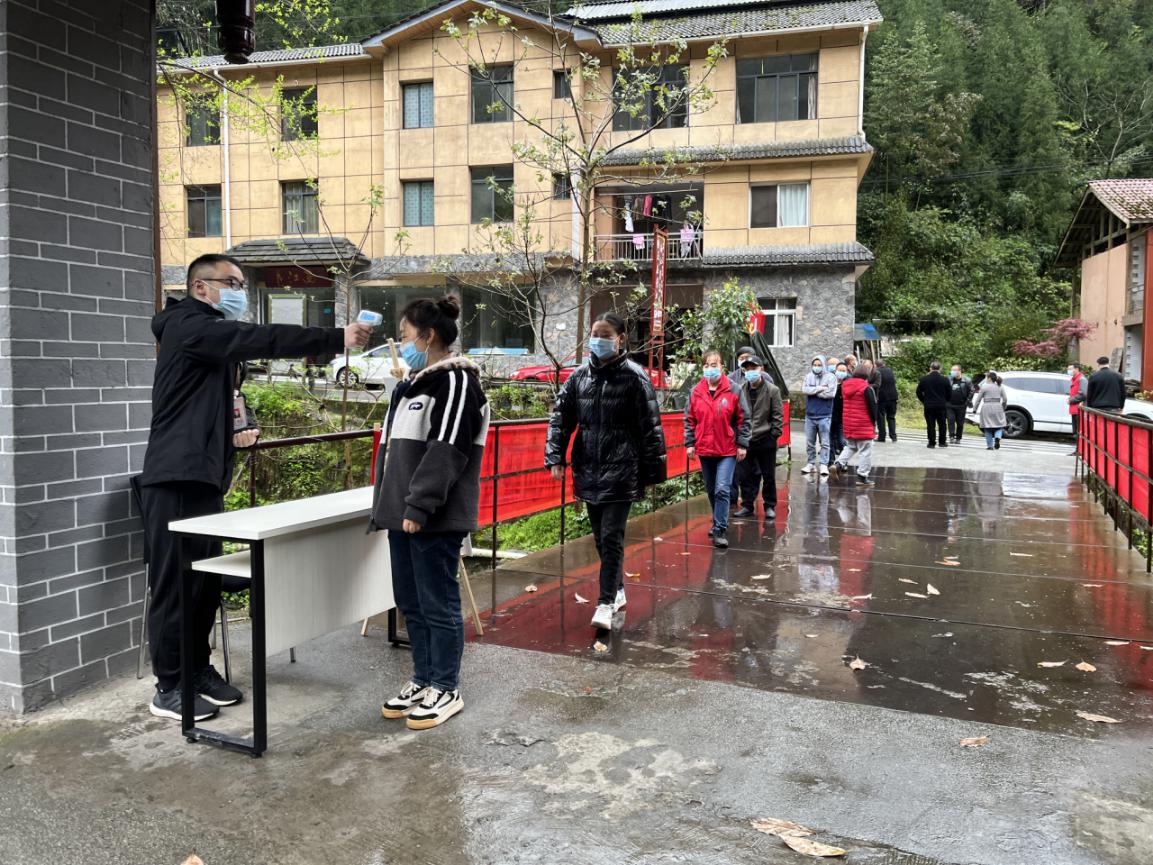 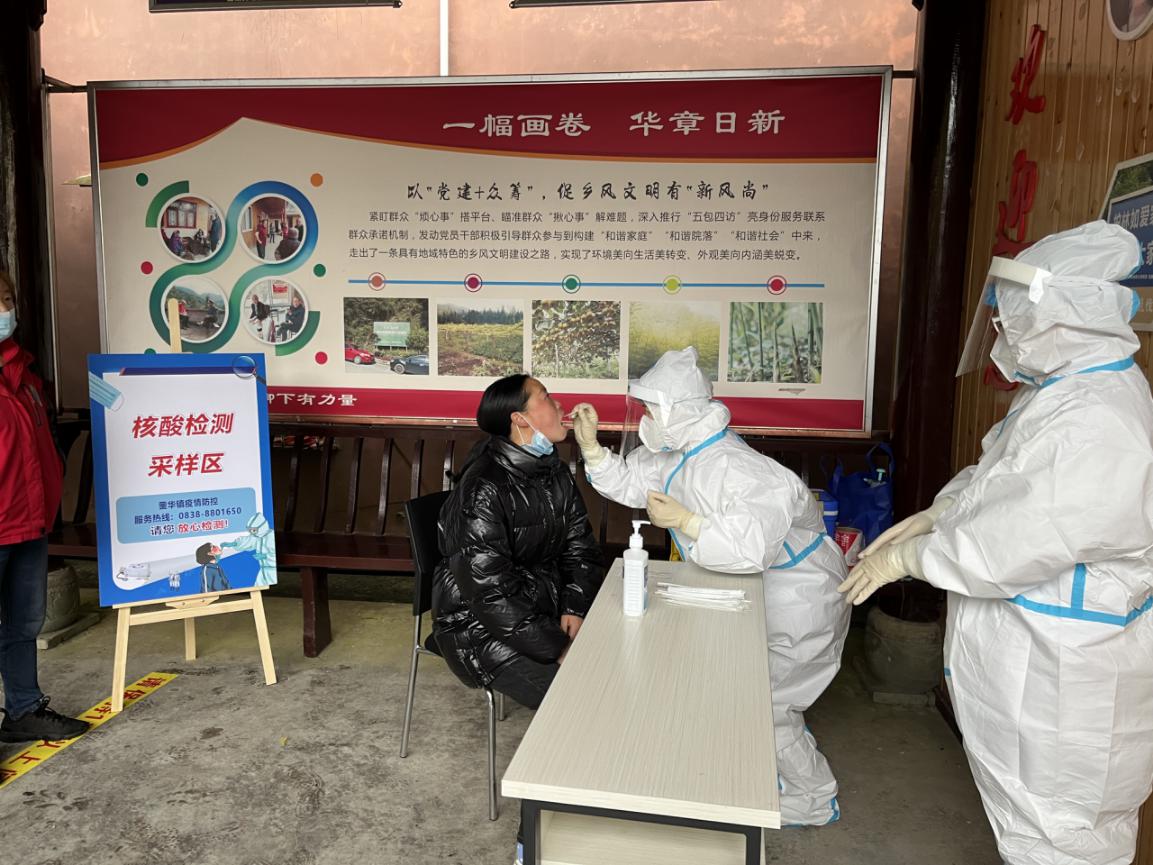 